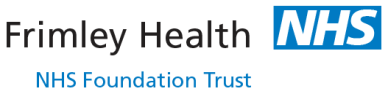 Clinical Guideline: Dysfunctional Uterine Bleeding						Site: FPH